Начальная школаТема опыта: «Формирование универсальных учебных действий младших школьников в процессе реализации системно-деятельностного подхода» Автор опыта: Соколова Людмила Вячеславовна, учитель начальных классов муниципального бюджетного общеобразовательного учреждения «Чернянская средняя общеобразовательная школа № 1 с углубленным изучением отдельных предметов» Чернянского района Белгородской области.  Рецензенты: Серых Л.В., заведующий   кафедрой дошкольного и начального образования  ОГАОУ ДПО «БелИРО», к.п.н., доцент.Белова О.В., старший преподаватель кафедры дошкольного и начального образования  ОГАОУ ДПО «БелИРО».I. Информация об опытеУсловия возникновения и становления опытаШкола сегодня стремительно меняется, пытается попасть в ногу со временем. Главное же изменение в обществе, влияющее и на ситуацию в образовании, — это ускорение темпов развития. Результатом обучения должно стать формирование у учащихся «умения учиться». Универсальные учебные действия обеспечивают возможность каждому ученику самостоятельно осуществлять деятельность учения, ставить учебные цели, искать и использовать средства и способы их достижения, уметь контролировать и оценивать учебную деятельность и ее результаты. Они создают условия развития личности и ее самореализации. Системно - деятельностный подход позволяет выделить основные результаты обучения и воспитания в контексте ключевых задач и универсальных учебных действий, которыми должны владеть обучающиеся.Автор опыта  работает в МБОУ «Чернянская средняя общеобразовательная школа №1 с углубленным изучением отдельных предметов» по УМК «Начальная школа ХХI века». В 2013-2014 году образовательное учреждение являлось инновационной  площадкой  по теме «Организационно – методическое сопровождение развивающего обучения в условиях реализации ФГОС общего образования нового поколения».В 2013 году,  проведя  диагностику у младших школьников, поступивших в 1 класс,    с целью выявления умения учиться и способностью к организации своей деятельности, по методике «Образец и правило» А.Л. Венгера,  по методике «Кодирование» Д. Векслера в версии А.Ю.Панасюка  выявление умения ребенка осуществлять кодирование с помощью символов,  по методике «Рукавичка»  Г.А.Цукерман -   коммуникативные действия по согласованию усилий в процессе организации и осуществления сотрудничества, мониторинг универсальных учебных действий  по УМК М.Р. Битяновой, Т.В. Меркуловой, А.Г. Теплицкой «Учимся Учиться и Действовать»[19], выяснилось, что  у большинства обучающихся не сформированы универсальные  учебные действия , которые  бы позволили им в достаточной мере усваивать учебный материал. Дети не умеют самостоятельно добывать информацию, у них не сформированы логические действия: анализ, синтез, классификация, сравнение,  обобщение,  не умеют строить простые умозаключения,  планировать и  адекватно оценить свою работу. (Приложение 1).Таким образом, определилась необходимость использования целенаправленных приёмов и методов для формирования универсальных  учебных действий младших школьников в процессе реализации системно- деятельностного подхода.Актуальность опытаФедеральный государственный образовательный стандарт начального общего образования закладывает новые подходы к качеству образования в виде личностных, метапредметных и предметных результатов освоения основной образовательной программы [27].В настоящее время все более актуальным в образовательном процессе становится использование в обучении приемов и методов, которые формируют умения самостоятельно добывать новые знания, собирать необходимую информацию, выдвигать гипотезы, делать выводы и умозаключения [18]. Сегодня стало уже очевидным, что именно такое обучение не только делает уроки интересными, а усвоение знаний успешным, но и помогает детям приобрести опыт деятельности и общения, благодаря которому им легче своевременно найти своё призвание и успешно реализовать себя в жизни.
Работа по данной теме позволила выявить противоречие между требованиями ФГОС НОО и реальными сложностями в области формирования УУД у младших школьников.Решение данного противоречия автор  видит в изменении формы организации учебной деятельности. Учебный процесс нужно организовать таким образом, чтобы ученик за короткое время не только усвоил большой объем знаний, но и научился мыслить своим, понятным для него способом, научился самостоятельно добывать знания, применять их в новых ситуациях. Ученика надо научить применять  знания, то есть искать условия и границы его применимости, преобразовывать, расширять и дополнять, находить новые связи и соотношения, рассматривать в разных моделях и контекстах.Ведущая педагогическая идея опыта заключается в повышении уровня сформированности универсальных учебных действий младших школьников посредством реализации  системно - деятельностного подхода. Длительность работы над опытомРабота над опытом охватывает период с 2013 года по  2017 год, которая была разделена на 3 этапа. I	этап – начальный (констатирующий) – 2013-2014 уч.год: обнаружение проблемы, подбор диагностического материала.II	этап – основной (формирующий) – 2014-2016 уч.год: апробация форм, методов и средств. Промежуточная диагностика.       III	этап – заключительный (контрольный) –2016-2017 уч.год: обобщение опыта работы. Итоговая диагностика.Диапазон опытаДиапазон педагогического опыта представлен  системой работы педагога  по формированию универсальных учебных действий у младших школьников через  систему уроков.Теоретическая база опытаВ основе педагогического опыта лежат идеи системно-деятельностного подхода (Л.С. Выготский [7],  А.Н. Леонтьев [16], П.Я. Гальперин [9], Д.Б.  Эльконин, В.В. Давыдов [12]), разработанная на их основе концепция развития универсальных учебных действий (группа авторов под руководством А.Г.Асмолова [2].Впервые системно-деятельностный подход к учебному процессу применил Бабанский Ю.К., который рекомендовал выделять элементы системы обучения с точки зрения основных элементов учебного процесса: целевой, мотивационный, содержательный, организационный, контрольно-корректирующий, оценочно-результативный.  [5]                                                                                                                                                           Системно-деятельностный подход направлен как на развитие каждого обучающегося, так и на формирование его индивидуальных способностей, а также позволяет  упрочить знания и значительно увеличить темп изучения материала без перегрузки обучающихся. При этом создаются наиболее благоприятные условия для разноуровневой подготовки обучающихся и реализации принципа моделирования. Технология системно - деятельностного подхода обучения не разрушает «традиционную» систему деятельности, а преобразовывает ее, сохраняя все необходимое для реализации новых образовательных целей. Одновременно она является саморегулирующимся механизмом разноуровневого обучения, обеспечивая возможность выбора каждым обучающимся индивидуальной образовательной траектории.Системно - деятельностный подход позволяет на каждом уровне общего образования: - представить цели образования в виде системы ключевых задач, отражающих направления формирования качеств личности; - на основании построенных целей обосновать не только способы действий, которые должны быть сформированы в учебном процессе, но и содержание обучения в их взаимосвязи; - выделить основные результаты обучения и воспитания как достижения личностного, социального, коммуникативного и познавательного развития учащихся. [16]В целом системно - деятельностный подход в обучении означает, что в этом процессе ставится и решается основная задача образования — создание условий развития гармоничной, нравственно совершенной, социально активной, профессионально компетентной и саморазвивающейся личности через активизацию внутренних резервов. Для реализации системно-деятельностного подхода необходимо перейти от освоения отдельных учебных предметов к межпредметному изучению сложных ситуаций реальной жизни. Соответственно, специфические для каждого учебного предмета действия и операции должны быть дополнены универсальными (метапредметными) учебными действиями. До появления термина «универсальные учебные действия» большая группа отечественных ученых педагогов и психологов (Е.Н. Кабанова-Меллер, Т. И. Шамова, Ю.К. Бабанский,  А.В. Усова,  В.Н Аксюченко, Н.А. Менчинская) придавала значение формированию общеучебных умений у обучающихся. Причем наделяя содержание понятия «общеучебные умения» некоторыми свойствами присущими содержанию понятия «УУД».Т.Е. Демидова [13] на основе анализа психолого-педагогической литературы, методических рекомендаций, опыта профессиональной деятельности учителей выделяет четыре группы общеучебных умений: – общеучебные умения, обеспечивающие организацию собственной учебной деятельности; – общеучебные умения, обеспечивающие восприятие и понимание информации из любых ее источников; – общеучебные умения, обеспечивающие логическую переработку воспринятой информации; – общеучебные умения, обеспечивающие диагностику и коррекцию учебной деятельности. В широком значении термин «универсальные учебные действия» означает умение учиться, то есть способность субъекта к саморазвитию и самосовершенствованию путем сознательного и активного присвоения нового социального опыта. Овладение универсальными учебными действиями ведет к формированию способности самостоятельно успешно усваивать новые знания, умения и компетентности, включая самостоятельную организацию процесса усвоения, то есть  умение учиться. Умение учиться – существенный фактор повышения эффективности освоения обучающимися предметных знаний, формирования умений и компетенций, образа мира и ценностно-смысловых оснований личностно-морального выбора.А.А. Леонтьев под умением учиться в первую очередь понимает «обучать деятельности» и отмечает: «Обучать деятельности – это значит делать учение мотивированным, учить ребенка самостоятельно ставить перед собой цель и находить пути, в том числе средства, ее достижения (то есть оптимально организовывать свою деятельность), помогать ребенку сформировать у себя умения контроля и самоконтроля, оценки и самооценки». [16]Таким образом, на основании выше изложенного, можно сделать вывод, что результаты исследований отечественных ученых в области организации учебной деятельности обучающихся, формирования познавательных процессов, общеучебных умений, личностного развития, легли в основу разработки концепции и программы формирования УУД А.А. Асмолова. [2] (Приложение 3)Новизна опыта заключается в создании системы применения методов и приемов, нацеленных на развитие  УУД  младших школьников через  реализацию  системно - деятельностного подхода. Характеристика условий, в которых возможно применение данного опыта      Материалы  опыта  по формированию универсальных учебных действий младших школьников в процессе реализации системно – деятельностного подхода могут использоваться  педагогами всех общеобразовательных учреждений,   с обучающимися разных возрастных групп, независимо от определённого учебно-методического комплекса.   Свои личные наработки  автор актуального педагогического опыта  представлял на заседаниях методического объединения учителей начальных классов МБОУ «ЧСОШ № 1 с углубленным изучением отдельных предметов», материалы были опубликованы в сборниках материалов научно-практических конференций. По данной проблеме ежегодно проводились открытые уроки для учителей района.II. Технология опытаЦель педагогической деятельности заключается в создании условий для развития   УУД  младших школьников через  реализацию  системно - деятельностного подхода. Для достижения поставленной цели необходимо решение следующих задач:изучение  методической литературы и практического опыта работы учителей по формированию УУД младших школьников в процессе реализации системно - деятельностного подхода в обучении;формирование у школьников готовности к самообразованию, к самостоятельному разрешению проблемы;создание условий для активной и осознанной деятельности, необходимой для дальнейшего образования;осуществление  мониторинга сформированности универсальных учебных действий и предметных  компетенций школьников.Организация учебно-воспитательного процесса.        Обучение должно быть организовано так, чтобы целенаправленно вести за собой развитие. Так как основной формой организации обучения является урок, то необходимо знать принципы построения урока, примерную типологию уроков и критерии оценивания урока в рамках системно- деятельностного подхода.          Реализация технологии  деятельностного подхода  обеспечивается следующей системой дидактических принципов:Принцип деятельности - ученик, получая знания не в готовом виде, а, добывая их сам, осознает при этом содержание и формы своей учебной деятельности, понимает и принимает систему ее норм, активно участвует в их совершенствовании, что способствует активному успешному формированию его общекультурных и деятельностных способностей, общеучебных умений. Обучение, реализующее принцип деятельности, называют деятельностным подходом.Принцип  непрерывности – преемственность между всеми уровнями и этапами обучения на уровне технологии, содержания и методик с учетом возрастных психологических особенностей развития детей.Принцип целостности – формирование учащимися обобщенного системного представления о мире (природе, обществе, самом себе, социокультурном мире и мире деятельности, о роли и месте каждой науки в системе наук). Например, если речь идет об экологических знаниях, то обучающийся должен не просто знать, что нехорошо срывать те или иные цветы, оставлять после себя мусор в лесу, а принять свое собственное решение так не делать.Принцип минимакса – школа должна предложить ученику возможность освоения содержания образования на максимальном для него уровне (определяемом зоной ближайшего развития возрастной группы) и обеспечить при этом его усвоение на уровне социально безопасного минимума (государственного стандарта знаний).Принцип психологической комфортности – снятие всех стрессообразующих факторов учебного процесса, создание в школе и на уроках доброжелательной атмосферы, ориентированной на реализацию идей педагогики сотрудничества, развитие диалоговых форм общения. Автор опыта считает, что никакие успехи в учебе не принесут пользы, если они «замешаны» на страхе перед взрослыми, подавлении личности ребенка.Принцип вариативности – формирование обучающимися способностей к систематическому перебору вариантов и адекватному принятию решений в ситуациях выбора. Автор опыта считает, что обучение, в котором реализуется принцип вариативности, снимает у учащихся страх перед ошибкой, учит воспринимать неудачу не как трагедию, а как сигнал для ее исправления.Такой подход к решению проблем, особенно в трудных ситуациях, необходим и в жизни: в случае неудачи не впадать в уныние, а искать и находить конструктивный путь. С другой стороны, принцип вариативности обеспечивает право учителя на самостоятельность в выборе учебной литературы, форм и методов работы, степень их адаптации в учебном процессе. Однако это право рождает и большую ответственность учителя за конечный результат своей деятельности - качество обучения.Принцип творчества – максимальная  ориентация на творческое начало в образовательном процессе, приобретение обучающимся собственного опыта творческой деятельности.          	Таким образом, перечисленные принципы в определенной мере необходимы и достаточны для реализации современных целей образования и уже сегодня могут осуществляться в общеобразовательной  школе.Системно - деятельностный   подход   на своих уроках автор опыта осуществляет через:- моделирование и анализ жизненных ситуаций на занятиях;- использование активных и интерактивных методик;-участие в проектной деятельности, владение приёмами  исследовательской деятельности;-вовлечение обучающихся в игровую, оценочно-дискуссионную, рефлексивную деятельность.Обучающиеся выполняют работу на уроке по следующим направлениям:работают с источниками информации, с современными средствами коммуникации;критически осмысляют актуальную социальную информацию, поступающую из разных источников, формулируют на этой основе собственных заключений и оценочных суждений;решают познавательные и практические задачи, отражающие типичные ситуации;анализируют современные общественные явления и события;осваивают типичные социальные роли через участие в обучающих играх и тренингах, моделирующих ситуации из реальной жизни (на уроках гуманитарного цикла)аргументируют защиту своей позиции, оппонируют иному мнению через участие в дискуссиях, диспутах, дебатах о современных социальных проблемах;выполняют творческие работы и исследовательские проекты.      	Содержание  учебно-воспитательного процесса представлено основными этапами урока («открытие  новых знаний»).Самоопределение к деятельности.Актуализация знаний.Выявление причины затруднения.Целеполагание и построение  проекта выхода из затруднения.Реализация построенного проекта.Первичное закрепление с проговариванием во внешней речиСамостоятельная работа с проверкой.Включение нового знания в систему знаний и повторение.Рефлексия.На каждом уроке предполагается введение учебных ситуаций, связанных с решением метапредметных задач. Отличительная особенность таких ситуаций – ориентация не на содержание, а на универсальные способы учебной деятельности. Структура урока с использованием системно-деятельностного подходаНа  этапе «Самоопределение к деятельности» автор мотивирует учащихся на работу («потренируемся в решении примеров», «познакомимся с новым вычислительным приёмом», «напишем самостоятельную работу», «повторим решение составных задач»). В начале урока учитель высказывает добрые пожелания детям; предлагает пожелать друг другу удачи (хлопки в ладони друг друга с соседом по парте); предлагает детям подумать, что пригодится для успешной работы на уроке; дети высказываются.На  этапе «Актуализация знаний»  организуется подготовка обучающихся к открытию нового знания, выполнение ими пробного учебного действия и фиксация индивидуального затруднения.       На этапе   «Выявление причины затруднения» обучающиеся выявляют причины затруднения, то есть, проблемная ситуация превращается в учебную задачу. Для этого обучающиеся должны:восстановить выполненные операции и зафиксировать (вербально и знаково) место - шаг, операцию, где возникло затруднение; соотнести свои действия с используемым способом действий (алгоритмом, понятием) и на этой основе выявить и зафиксировать во внешней речи причину затруднения - те конкретные знания, умения или способности, которых недостаточно для решения исходной задачи и задач такого класса или типа вообще. На этапе «Целеполагание и построение  проекта выхода из затруднения» в коммуникативной форме обдумывают проект будущих учебных действий. Этим процессом руководит учитель: на первых порах с помощью подводящего диалога, затем – побуждающего, а затем и с помощью исследовательских методов.На этапе «Реализация построенного проекта» варианты, предложенные обучающимися, обсуждаются, и выбирается оптимальный вариант, который фиксируется в языке вербально и знаково. Построенный способ действий используется для решения исходной задачи, вызвавшей затруднение. В завершение уточняется общий характер нового знания и фиксируется преодоление возникшего ранее затруднения. На этапе «Первичное закрепление с проговариванием во внешней речи»  автор использует такие средства, как комментирование, обозначение знаковыми символами, выполнение продуктивных заданий. В процессе первичного закрепления примеры решаются с комментированием: дети проговаривают новые правила в громкой речи.На этапе «Самостоятельная работа с самопроверкой по эталону»письменно выполняется небольшая по объёму самостоятельная работа (2-3 типовые задания), осуществляется самопроверка. При проведении самостоятельной работы в классе каждый ребёнок проговаривает новые правила про себя. При проверке работы каждый должен себя проверить - всё ли он понял, запомнил ли новые правила. Здесь необходимо создать для каждого ребёнка ситуацию успеха.
	На этапе «Включение нового знания в систему знаний и повторение»сначала предложить  обучающимся из набора заданий выбрать только те, которые содержат новый алгоритм или новое понятие. Затем выполняются упражнения, в которых новое знание используется вместе с изученными ранее. При повторении ранее изученного материала используются игровые элементы - сказочные персонажи, соревнования. Это создаёт положительный эмоциональный фон, способствует развитию у детей интереса к урокам.На этапе «Рефлексия деятельности (итог урока)» задаются вопросы:Какую задачу ставили?Удалось решить поставленную задачу?Каким способом?Какие получили результаты?Что нужно сделать ещё?Где можно применить новые знания?Для этого необходимо: организовать рефлексию и самооценку учениками деятельности на уроке; фиксировать обучающимися степень соответствия результатов деятельности и поставленной цели; планирование дальнейшей деятельности и определение заданий для самоподготовки (домашнее задание с элементами выбора).На этапах рефлексии и подведения итогов ученики анализируют свою деятельность, оценивают степень освоения материала, определяют свой рейтинг в общей массе  класса, внутренне ставят себе отметку, то есть, развивают регулятивные и личностные УУД.Приведенная структура урока, сохраняя общие закономерности включения в учебную деятельность, может  видоизменяться в зависимости от возрастного этапа обучения и типа урока.Формы, методы и средства учебно-воспитательной работы, их оптимальный выбор в соответствии с поставленными целями и задачами, технология их применения.Современный подход в образовании не отрицает значимости формирования прочных предметных областей, которые необходимы, но недостаточны для успешного развития личности ребёнка. Именно поэтому в настоящее время всё более актуальным в образовательном процессе становится использование в обучении упражнений, приёмов и методов, которые формируют умения учиться самостоятельно.  А это предполагает поиск новых форм и методов обучения, обновление содержания образования.  В своей работе автор старается использовать активные формы и методы обучения: проблемную ситуацию, обучение через диалог, групповую и парную работу, «оценочную» деятельность обучающихся.Проблемная ситуация – центральное звено проблемного обучения, с помощью которого пробуждается мысль, познавательная активность, активизируется мышление, создаются условия для формирования правильных обобщений. Создание проблемных ситуаций, определяющих начальный момент мышления, является необходимым условием организации процесса обучения, способствующего развитию подлинного продуктивного мышления детей, их творческих способностей. 1 этап процесса открытия нового знания - этап постановки проблемы. 
        Любое научное творчество начинается с возникновения проблемной ситуации, то есть со столкновения с противоречием. При этом исследователь испытывает острое чувство удивления или затруднения, которое буквально заставляет его выполнить вполне конкретную мыслительную работу: осознать противоречие и сформулировать вопрос. Именно от этапа постановки проблемы зависит весь дальнейший ход урока открытия нового знания и возникновение у учеников желания усвоить это новое знание. Для включения обучающихся в активную деятельность учителю необходимо использовать приемы создания проблемной ситуации на уроке открытия нового знания. Проблемная ситуация действительно обозначилась, если у ребят появился эмоциональный отклик. Он возникает в определенный момент урока - при столкновении с вполне конкретным противоречием. По реакции детей все проблемные ситуации можно разделить на два типа: возникшие «с удивлением» и возникшие «с затруднением». Перечень приемов создания проблемных ситуаций автором опыта представлен в таблице. Приемы создания проблемных ситуацийОбучение автор опыта старается  строить таким образом, чтобы обучающиеся на каждом этапе переходили от низкого уровня самостоятельности к более высокому, в соответствии с возрастными особенностями и содержанием материала. Данное обучение не предполагает, что все обучающиеся смогут достигнуть высшего уровня, но предполагается, что все обучающиеся в совместной деятельности должны научиться разрешать проблемные ситуации.Возникновение проблемной ситуации на этапе «Актуализация знаний»: актуализация мыслительных операций (внимания, памяти, речи);создание проблемной ситуации;выявление и фиксирование в громкой речи: где и почему возникло затруднение; темы и цели урока. Вначале актуализируются знания, необходимые для работы над новым материалом. Одновременно идёт эффективная работа над развитием внимания, памяти, речи, мыслительных операций.Методы постановки учебной проблемы: побуждающий, подводящий  диалоги; мотивирующий  приём  «яркое пятно» - сказки, легенды, фрагменты из художественной  литературы,  случаи из истории, науки, культуры, повседневной жизни, шутки и др.)  (Приложение 4).   На этапе самоопределения к учебной деятельности и актуализации знаний создается проблемная ситуация, которая предполагает наличие разных вариантов решения проблем.Ребёнок не должен пассивно ждать, что ему преподнесут готовые знания, а должен самостоятельно ставить вопросы и находить ответы. Согласно современным тенденциям на смену монологическому объяснению учебного материала пришёл диалог, обмен высказываниями и постоянное взаимодействие между учителем и учеником.На этапе   «Выявление причины затруднения» автор использует методы постановки учебной задачи: побуждающий от проблемной ситуации диалог, подводящий к теме диалог, подводящий без проблемы диалог.На этапе «Реализация построенного проекта» автор использует такие способы работы: диалог, групповая или парная работа. Методы: побуждающий к гипотезам диалог, подводящий к открытию знания диалог, подводящий без проблемы диалог. На данном этапе новое знание дети получают в результате самостоятельного исследования, проводимого под руководством учителя.  Новые правила, они пытаются выразить своими словами. В завершении подводится итог обсуждения и даётся общепринятая формулировка новых алгоритмов действий. Для лучшего их запоминания, там, где это, возможно, используется приём перевода математических правил на язык образов. (Приложение 5).На практике обучение через диалог реализовано автором применение групповой технологии на уроках литературного чтения в 4 класс. Совместная беседа учеников является эффективным средством обучения, так как:даёт возможность ученику выражать своё понимание темы;учит отстаивать свою точку зрения;развивает навыки ведения конструктивного диалога;содействует аргументированию своих идей;развивает речь и мышление обучающихся. При помощи постановки вопросов на уроке создаётся проблема для обсуждения, ученики инициируются на поиск решения, таким образом, происходит самостоятельное обучение. Ценность данного приёма состоит в том, что обучающиеся самостоятельно и активно получают новые знания. Диалог в группе учит детей отстаивать свою точку зрения, разъяснять участникам группы свою позицию. Правда этот процесс требует чуткого внимания и руководства учителя. Ярким примером того, как происходит взаимное обучение детей в группе через диалог, является приём, который называется «Оживи картину». Суть его в том, что детям предлагается рисунок или фрагмент художественной картины. Задача учеников состоит в том, чтобы написать мини – сочинение или рассказ по изображению данной картины. Причём рисунок не имеет конкретного сюжета, содержит отдельные образы. По подобной картине ученикам было предложено написать рассказ о Белгороде. Самое ценное в этой работе то, что обучающиеся применили свой жизненный опыт, знания по данной теме.Обучение через диалог в группе помогает выстроить работу с детьми, чей уровень знаний и умений гораздо выше, чем у других детей в классе. Применение на уроках литературного чтения в 4 классе обучения через диалог показывает следующие результаты:повышение познавательной активности обучающихся на уроке;деятельность учеников на уроке стала ведущей;ученики приобрели навыки самостоятельного поиска информации;повышение мотивации к урокам литературного чтения;обучающиеся приобрели навык построения конструктивного диалога, научились свободно излагать свои мысли.Младшим школьникам очень нравится работать в группах, поэтому автор применяет эту форму работы со 2 класса. Целью групповой работы является активное вовлечение каждого ученика в процесс усвоения учебного материала. Групповая форма обучения даёт большой эффект не только в обучении, но и в воспитании обучающихся. Обучающиеся, объединившиеся в одну группу, привыкают работать вместе, учатся находить общий язык и преодолевать сложности общения. Сильные  обучающиеся начинают чувствовать ответственность за своих менее подготовленных товарищей, а те стараются показать себя в группе с лучшей стороны (Приложение 6). На этапе изучения нового материала, после краткого объяснения основных положений, предлагается обучающимся  закрепить его в группах и разобраться в деталях. Автор опыта на уроке создает атмосферу взаимопомощи, взаимообучения, сотрудничества, будучи тщательно продуманной,  позволяет предусмотреть приобщение к процессу познания буквально каждого обучающегося. Кроме того, выбирая для себя работу в составе группы, обучающиеся «примеряют» различные роли: они пробуют свои силы в качестве консультантов, рецензентов, экспертов, что    помогает им раскрыть свои возможности,  реализовать индивидуальные особенности. В качестве источника информации предлагаются учебники, энциклопедии,  словари. После проделанной работы организуется обсуждение и рассмотрение заданий, выполненных каждой группой. В результате совместной работы отдельных групп достигается усвоение всего материала.Автор опыта пришла к выводу, что групповая работа имеет ряд преимуществ:Объем усваиваемого материала возрастает.Возрастает творческая и познавательная самостоятельность.Характер взаимоотношений между детьми меняется.Класс становится сплоченней.Больше возможностей осуществлять индивидуальный подход к обучающимся. Ребята получают удовольствие от работы.В процессе подготовки детей к групповой работе рекомендуется использовать:постановку познавательной задачи (проблемной ситуации); инструктаж о последовательности работы; дидактический материал по группам.Автор опыта  считает, что проведение занятий в групповой форме – это один из мощных педагогических инструментов, которыми должен пользоваться учитель.На этапе «Первичное закрепление с проговариванием во внешней речи» автор использует  фронтальную работу, работу в парах.  Выполнение заданий с проговариванием в громкой речи в процессе первичного закрепления примеры решаются с комментированием: дети проговаривают новые правила в громкой речи. Работая в парах, дети проходят учебный материал быстрее и качественнее. У них повышается интерес к этим упражнениям.При работе парами дети приучаются внимательно слушать ответ товарища (ведь они выступают в роли учителя), постоянно готовиться к ответу (для ребёнка очень важно, чтобы его спросили), учатся говорить, отвечать, доказывать. Ребёнок может делать в этот момент то, что в другое время не разрешается – свободно общаться с товарищем, свободно сидеть. Детям такая работа очень нравится. А так как дети ограничены временем и не хотят отстать от других пар, они стараются не отвлекаться, общаются по теме урока.Работа в паре начинается с первого класса. В первом классе могут быть предложены следующие задания:Раскрасить предметы так, чтобы они были одинаковые(мяч, варежки, сюжетные картинки)Заштриховать предметы одинаково (тут должен совпадать, и цвет , и направление штриховки)Устный счет в парах (тут возможно два варианта работы: либо учитель сам заранее готовит карточки и карточки с ответами, по которым дети будут проверять друг друга; либо детям заранее предлагается дома самим подготовить эти карточки для следующего урока),  Также детям можно предложить раскрасить картинку при этом выполнять устные вычисления. Какая пара быстрее?Парной работой может быть охвачен одновременно весь класс, часть класса, отдельные обучающиеся. Таким образом, используемые  автором опыта  методы,  приемы, формы работы  создают условия для формирования у    младших школьников познавательных интересов, формируют стремление к размышлению и поиску, вызывают у детей чувство уверенности в своих силах, в возможностях своего интеллекта, самосознания и самоконтроля.III. Результативность опытаНа основании представленного опыта можно сделать вывод, что важнейшая задача современной школы, заключается в формировании универсальных учебных действий младших школьников. Результативность опыта на заключительном этапе оценивалась с помощью методик: А.Л. Венгера,   Д. Векслера,  Г.А.Цукерман  и  мониторинга универсальных учебных действий по УМК М.Р. Битяновой, Т.В. Меркуловой, А.Г. Теплицкой «Учимся Учиться и Действовать». На диаграммах прослеживается  положительная динамика  формирования универсальных учебных действий   младших школьников   в процессе реализации системно - деятельностного подхода. (Приложение 1).Успешность формирования УУД прослеживается и в результативности участия обучающихся в  конкурсах, исследовательских работах  и творческих проектах.  (Приложение 2).Приложение 1Диаграммы результативности по методикам формирования УУД младших школьников А.Л. Венгера,   Д. Векслера,  Г.А.Цукерман Мониторинг универсальных учебных действий по УМК М.Р. Битяновой, Т.В. Меркуловой, А.Г. Теплицкой «Учимся  Учиться и Действовать»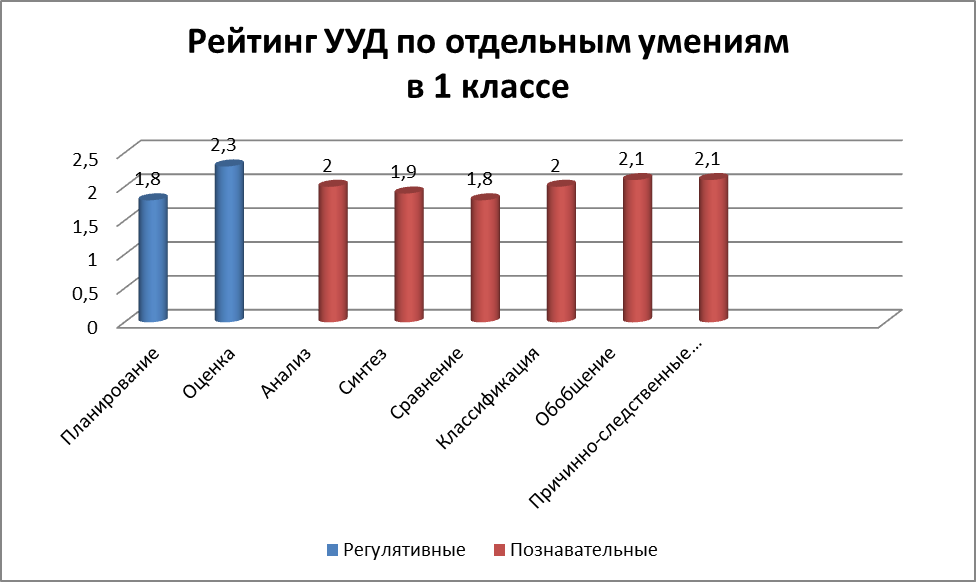 Приложение 2Победители и призеры дистанционной всероссийской олимпиады школьниковПриложение 3Технологическая карта учебного занятия по русскому языку во 2 классеТема: Слова -  антонимыПредметные цели:  создать условия для ознакомления  с понятием «антонимы»;    способствовать развитию умения распознавать и правильно употреблять в речи  антонимы;   содействовать развитию устной и письменной речи, расширению кругозора учащихся, обогащению словарного запаса. Тип урока: урок «открытия» нового знания.Оборудование:  учебник Иванов, С. В. Русский язык: 2 класс, компьютер, проектор, экран, презентация к уроку, карточки, оценочные листы.Приложение 4Технологическая карта учебного занятия по русскому языку в 3 классе                               Тема урока: Личные местоимения.Предметные цели:  создать условия для формирования умений находить местоимения в тексте, познакомиться с группой личных местоимений; упражнять в определении лица, числа местоимений.Тип урока: урок «открытия» нового знания.Оборудование:  учебник Иванов, С. В. Русский язык: 3 класс, компьютер, проектор, экран, презентация к уроку, карточки, оценочные листы.Приложение 5Технологическая карта учебного занятия по окружающему миру в 4 классеТема: Принятие христианства на Руси.Цели предметные: познакомить детей с жизнью и правлением князя Владимира, формировать              представления детей о принятии Русью христианства, развивать познавательную активность детей, прививать интерес к истории родного государства, воспитывать уважение к прошлому своей страны.Тип урока: «открытие новых знаний»Оборудование:  учебник Виноградова Н.Ф. Окружающий мир 4 класс, компьютер, проектор, экран, презентация к уроку, карточки, оценочные листы.Приложение 6Технологическая карта учебного занятия по литературному чтению в 3 классеТема: «Илья Муромец и Соловей-разбойник». Предметная цель: обобщение знаний о былинном творчестве народа, расширение представлений учащихся о русском богатыре Илье Муромце, его подвигах перед землей русской. Тип урока: урок «открытия» нового знания.Оборудование:  учебник Ефросинина Л.А. Литературное чтение 3  класс, компьютер, проектор, экран, презентация к уроку, карточки, оценочные листы.Методики формирования УУДВысокий уровеньСредний уровеньНизкий уровень«Кодирование» Д. Векслера в версии А.Ю.Панасюка  20%35%45%«Образец и правило» А.Л. Венгера  20%35%45%«Рукавичка»  Г.А.Цукерман22%35%42%ЭтапыЦельСамоопределение к деятельности.включение обучающихся в деятельность на личностно - значимом уровне. «Хочу, потому что могу». у обучающихся должна возникнуть положительная эмоциональная направленность.включение детей в деятельность;выделение содержательной области.Актуализация знаний.повторение изученного материала, необходимого для «открытия нового знания», и выявление затруднений в индивидуальной деятельности каждого обучающегося.4-5 минут;Выявление причины затруднения.обсуждение затруднений («Почему возникли затруднения?», «Чего мы ещё не знаем?»); проговаривание цели урока в виде вопроса, на который предстоит ответить, или в виде темы урокаЦелеполагание и построение  проекта выхода из затруднения.ставят цель (целью всегда является устранение возникшего затруднения), согласовывают тему урока, выбирают способ, строят план достижения цели и определяют средства - алгоритмы, модели и т.д.Реализация построенного проекта.обучающиеся выдвигают гипотезы и строят модели исходной проблемной ситуации.Первичное закрепление с проговариванием во внешней речипроговаривание нового знания, запись в виде опорного сигнала.Самостоятельная работа с проверкой.каждый для себя должен сделать вывод о том, что он уже умеет.4-5 минутВключение нового знания в систему знаний и повторение.включение нового способа действий в систему знаний, повторение и закрепление ранее изученного.7-8 минутРефлексия.самооценка результатов деятельности, осознание метода построения и границ применения нового способа действия.2-3 минутыТип противоречияПриемы создания проблемной ситуацииI. Проблемные ситуации, возникшие с «удивлением»Между двумя (или более) положениямиПрием 1. Одновременно предъявить противоречивые факты, теории или точки зрения. Прием 2. Столкнуть разные мнения учеников с помощью вопроса или практического заданияМежду житейским представлением обучающихся и научным фактомПрием 3. Шаг 1. Обнажить житейское представление обучающихся с помощью вопроса или практического задания «на ошибку».Шаг 2. Предъявить научный факт посредством сообщения, эксперимента или наглядностиII. Проблемные ситуации, возникшие «с затруднением»Прием 4. Дать практическое задание, не выполнимое вообще. Прием 5. Дать практическое задание, не сходное с предыдущими.Между необходимостью и невозможностью выполнить задание учителяПрием 6. Шаг 1. Дать невыполнимое практическое задание, сходное с предыдущими. Шаг 2. Доказать, что задание учениками не выполненоМетодики формирования УУДВысокий уровеньВысокий уровеньСредний уровеньСредний уровеньНизкий уровеньНизкий уровеньМетодики формирования УУД2013-2014г.2016-2017г.2013-2014г.2016-2017г.2013-2014г.2016-2017г.«Кодирование» Д. Векслера в версии А.Ю.Панасюка  20%45%35%45%45%10%«Образец и правило» А.Л. Венгера  20%35%35%50%45%15%«Рукавичка»  Г.А.Цукерман22%33%35%53%%42%14%№п/пФ.И.О.ГодКлассПредметНазвание олимпиад, викторинУровень, форма участияЗанятое местоАнищенко Виктория20144-Дистанционный конкурс – викторина «Грани»областнойучастникБойченко Никита20144-Дистанционный конкурс – викторина «Грани»областнойучастникСапрыкина Алена20144-Дистанционный конкурс – викторина «Грани»областнойучастникПахомова Алена20143математикаПродленка Математические лабиринтывсероссийский, заочнаяIII местоШпиронок Валерия20143литературное чтениеПродленкаЛюбимое чтениевсероссийский, заочнаяIII местоШпиронок Валерия20154-Мультиолимпиада – марафон Муравейник -2015всероссийский, заочнаяпризерБондаренко Владислав20154-Мультиолимпиада – марафон Муравейник -2015всероссийский, заочнаяпризерГаврилова Екатерина20151математикаОлимпиада Плюсвсероссийский, заочнаяпобедительГоровая Екатерина20151математикаОлимпиада Плюсвсероссийский, заочнаяпобедительКарпунин Евгений20151математикаОлимпиада Плюсвсероссийский, заочнаяпобедительЛепихов Максим20151математикаОлимпиада Плюсвсероссийский, заочнаяпобедительЛисягина Ксения20151математикаОлимпиада Плюсвсероссийский, заочнаяпобедительНесоютов Илья20151математикаОлимпиада Плюсвсероссийский, заочнаяпобедительПопова Ульяна20151математикаОлимпиада Плюсвсероссийский, заочнаяпобедительСапрыкина Екатерина20151математикаОлимпиада Плюсвсероссийский, заочнаяпобедительПопова Ульяна20151математикаБлиц-турнир Новый урокмеждународный, заочная1 местоСапрыкина Екатерина20151окружающий мирБлиц-турнир Новый урокмеждународный, заочная1 местоГузачев Кирилл20151математикаБлиц-турнир Новый урокмеждународный, заочная1 местоЕвдокимов Захар20151математикаБлиц-турнир Новый урокмеждународный, заочная1 местоСтороженко Дмитрий20151математикаБлиц-турнир Новый урокмеждународный, заочная1 местоГоровая Екатерина20151окружающий мирБлиц-турнир Новый урокмеждународный, заочная1 местоЭтапы урокаХод урока(деятельность учителя и учащихся)Формирование УУД1. Мотивация (самоопределение) к учебной деятельности«Слова, слова, слова,Язык - и стар и вечно нов!И это так прекрасно – В огромном море – море слов –Купаться ежечасно!»- Ребята, как вы думаете, почему я начала урок с этих слов?Приглашаю вас продолжить путешествие в страну Слов.  И сегодня желаю вам  быть не только путешественниками, но и исследователями.Запишите  сегодняшнее число,  классная работа.– самоопределение (Л); смыслообразование (Л);– планирование учебного сотрудничества с учителем и сверстниками (К).2. Актуализация и фиксирование индивидуального затруднения в пробном действииУ вас на парте  лежит «Лист оценивания»,  где вы будете оценивать свою работу на каждом этапе.  А в конце урока мы подведем итоги.«Она приходит с ласкою
И со своею сказкою.
Волшебной палочкой взмахнет,
В лесу подснежник расцветет»   ( Весна)Чистописание         в         ве         весна -Сравните свою работу с образцом по следующим критериям: правильность и аккуратность. Оцените своё письмо. Скажите, пожалуйста в этом слове есть опасное место? Как проверить орфограмму?С приходом весны изменилось ли у вас настроение? Каким оно стало? (хорошее, задорное, веселое, бодрое, радостное,  праздничное, солнечное.).     -Как одним словом можно назвать эту групп слов?   - Что нам известно о синонимах?У вас лежат белые листы с заданием. Прочитайте его  и выполните. Самопроверка. Карточка №1Задание. Соедини слова - синонимытанцовщица                   белый
доктор                            пургаметель                            сухойшкольник                       ученикчёрный                           балерина  мокрый                           врачКарточка №2Задание. Соедини слова - синонимыбрать                            распорядок	преподаватель             солдатрассвет                         беднякрежим                           закатбоец                              учительбогач                             давать                    Карточка №3Задание. Соедини слова - синонимыприятель                     открывать рыдать                         другфантазия                     мечта закрывать                    плакатьконец                           пламяогонь                            начало        – анализ, синтез (П);– выражение своих мыслей с достаточной полнотой и точностью (К).3. Выявление места и причины затрудненияВсе ли пары слов вы соединили? Какие слова остались лишними?(черный-белый,  мокрый-сухой, брать-давать, богач-бедняк, закрывать-открывать,  конец – начало). Оцените работу.Может  кто-то  из вас знает, как называются  эти слова?– подведение под понятие (П); – аргументация своего мнения и позиции в коммуникации (К);- сравнение, классификация, (П);– волевая саморегуляция в ситуации затруднения (Р). 4. Построение проекта выхода из затрудненияКто может назвать тему сегодняшнего урока? Тема нашего урока: «Слова-антонимы». а) постановка целиНа какие  вопросы мы должны с вами ответить? 1. Какие слова называются   антонимами? 2. Какой частью речи могут быть  антонимы? 3.Для чего нужны  антонимы в речи? В конце урока мы вернёмся ещё раз к этому слайду.б) планирование этапов  урока  Работа в парахСамостоятельная работаФизминутка. Работа по учебнику Игра «Найди пару»Творческое заданиеРабота по учебнику(Один ученик работает с электронным словарем, остальные читают правило в  учебнике) Слово антоним произошло от древнегреческих слов анти – «против» и онима – «имя».- планирование (П);  – аргументация своего мнения и позиции в коммуникации (К)5. Реализация построенного проектаВернемся  к нашему плану.   Какой частью речи бывают антонимы.Взаимопроверка.Карточка №1Подберите  антонимы к словам и напиши  парами в тетрадь.Добро-_____________ ,  сила-___________ , лето ________    мир ______________ , молодость ____________________ Слова для справок: зло, зима, слабость, старость, война.На какие вопросы отвечают слова?  Какой частью речи они являются?Карточка №2Подберите  антонимы к словам и напиши  парами в тетрадь.хороший -_____________ ,   толстый -_________________,  весёлый ______________,    близкий  __________________,большой   ____________________ .Слова для справок:  плохой,  печальный, тонкий,  маленький,  далёкий. На какие вопросы отвечают слова?  Какой частью речи они являются?Карточка №3Подберите  антонимы к словам и напиши  парами в тетрадь. работать -__________________,  любить -_________________ , смеяться  __________________ , расцветать  ______________ , приходить ____________________ .Слова для справок:  ненавидеть,  отдыхать , плакать, уходить, увядать.На какие вопросы отвечают слова?  Какой частью речи они являются?- Кто работал с карточкой №1. на какие вопросы отвечают ваши слова. Какой частью речи они являются.  - Поднимите руки у кого слова не существительные. Есть ли такие слова, которые являются не существительными и  не прилагательными. (не глаголами)  Оцените работуВывод: Слова - антонимы отвечают на один и тот же вопрос и являются противоположными по смыслу. И могут быть всеми частями речи. Оцените работу.Работа по учебнику.  Прием «Яркое пятно» - Я знаю, что вас пригласили в цирк. Так вот клоуны из этого цирка задают вам вопрос. Создание проблемной ситуации: Являются ли слова  веселье и грустный антонимами? А что надо сделать, чтобы они превратились в антонимы. Есть в словах орфограмма.Оцените работу– выражение своих мыслей с достаточной полнотой и точностью (К)Физкультминутка(двигательная)Дети выполняют двигательные упражнения под музыку веснаПод весенние напевыПовернёмся вправо, влево.Руки вверх, руки вниз!Раз! И низко наклонись!Вправо, влево головою!Руки вверх! Перед собою!Топни правою ногой!Вправо шаг. На месте стой!Топни левою ногой!Влево шаг. На месте стой!Повернись скорее к другу.Правую дай руку другу. - волевая саморегуляция как способность к мобилизации энергии и сил (Р)6. Самостоятельная работа с самопроверкой по эталонуВернемся к плану.    На какой вопрос нам осталось ответить.В кармашках на панно есть  тексты на темы: звезды, природа, учеба. Решите в паре какой текст вы возьмёте. Замените подчёркнутые слова - словами антонимами.Проверка по эталону.1.   Долго я был плохим учеником. Тетради у меня были грязные. Грустно я шёл домой после уроков. Мама всегда огорчалась, когда видела мой дневник. Надоело мне всё. Что я, хуже других? Стал внимательным, старательным. И вот уже  я считаюсь… 2. На земле все звери похожи друг на друга. Лось - зверь маленький, а вот заяц – совсем большой зверь. Олени, зубры, кабаны едят листья и траву. А тигры, рыси, волки – хищники. Они охотятся на других животных. Вот почему у них такие тупые клыки и такие слабые когти.3. Звёзды бывают  разные: по размеру и по цвету.  Голубые  и белые звезды – самые холодные. Солнце – самая дальняя к Земле звезда. Эта звезда  крошечный огненный шар из газа. Солнце во много- много раз меньше  Земли и всех других планет.Для чего же нужны антонимы?Вывод:   Антонимы нужны чтобы обогатить и украсить речь человека.Благодаря использованию антонимов  речь становится красивой, выразительной, точной.- находить ответы на вопросы, используя учебник, свой жизненный опыт и информацию, полученную на уроке (П)  уметь осуществлять пошаговый контроль своих действий, ориентируясь на показ движений учителя, а затем самостоятельно оценивать правильность выполнения действий(Р)- умение оформлять свои мысли в устной форме; слушать и понимать речь других (К)7. Первичное закрепление с проговариванием во внешней речиРабота по  учебнику
с.63 №1 – синяя карточкас.63 №2 – зеленая карточкас.63 №3 – красная карточка- Обоснуйте свой ответ.– выбор наиболее эффективных способов решения задач (П);- контроль в форме сравнения способа действий и его результата с заданным эталоном, коррекция материала (Р)8. Включение в систему знаний и повторениеИгра  «Найди пару»Рубрика А вы знаете?  Рассказывают дети.Что  самая большая в мире книга находится в Америке? Её высота три метра, толщина — один метр. Перелистывает книгу специальный электрический аппарат.    Самая маленькая русская книга — это сборник басен И. А. Крылова. Она отпечатана в Петербурге в 1855 году. Книга в несколько раз меньше спичечной коробки.Самый длинный в мире алфавит у абазинцев, народа, живущего на Кавказе. В этом алфавите – 71 буква.Самый короткий  в Европе алфавит имеют итальянцы и финны. У них алфавит состоит из 21 буквы.Самой быстрой птицей на планете является сокол сапсан гордый представитель семейства соколиных. Он способен развивать максимальную скорость до . Самая медленная птица, это вальдшнеп или лесной кулик. У нее скорость полета всего . - контроль и оценка процесса и результата действий (П)9. Рефлексия учебной деятельности на урокеВернемся к нашему плану. На все вопросы мы ответили.Оценивание работы по «Листу достижений». Оценка работы учителем. У кого получилось 6 и больше + получит 5У кого 4-5+ получит 4У кого меньше 4 получит 3- Продолжите предложения. Я узнал…У меня хорошее настроении…Я доволен, но…Я хочу поблагодарить…-контроль и оценка процесса и результата действий (П)- формирование умения выражать свои мысли; владеть монологической и диалогической речью; учет разных мнений, координирование в сотрудничестве разных позиций (К)10. Информация о домашнем заданииВыполнить упр.5 списать загадку и написать отгадку, подчеркнуть антонимы.Найти  6 пар антонимов, используя словарь.Этапы урокаХод урока(деятельность учителя и учащихся)Формирование УУД1. Мотивация (самоопределение) к учебной деятельностиСлайд  Ребята, девизом нашего урока будут слова: Я, ты, он, она – вместе дружная семья! Как вы думаете почему? Слайд  Как называются такие местоимения? На какой вопрос они отвечают.– самоопределение (Л); смыслообразование (Л);– планирование учебного сотрудничества с учителем и сверстниками (К).2. Актуализация и фиксирование индивидуального затруднения в пробном действииСлайд  Давайте вспомним,  как надо работать в группе. Думать, рассуждать,  слушать друг друга,  работать дружно.- Сегодня на уроке нам предстоит серьёзная и интересная работа. А результат работы вы будете фиксировать в оценочном листе.Оценочный лист  Исследовательская карточкаРабота в группеИндивидуальная работаРабота в пареСоставление интеллект-картыРефлексияОбсудите, что вы уже знаете  о местоимении? А для этого   заполните исследовательскую карточку. Исследовательская карточка1. Местоимения  не называют предмет, а – _________________________________________________2.Употребляется вместо-_________________________________________________3.Местоимения отвечают на вопросы - _________________________________________________4.Личные  местоимения- _______________________________________ _________– анализ, синтез (П);– выражение своих мыслей с достаточной полнотой и точностью (К).3. Выявление места и причины затрудненияСлайд Вы ответили на все  вопросы? Кто догадался,  какая тема урока? Тема нашего урока: «Личные местоимения». Какие  цели вы поставите на этом уроке. План урока1. Какие личные местоимения.2. На что указывают.3. Как изменяются.– подведение под понятие (П); – аргументация своего мнения и позиции в коммуникации (К);- сравнение, классификация, (П);– волевая саморегуляция в ситуации затруднения (Р). 4. Построение проекта выхода из затрудненияВыполните упр. 4 на с.163 и заполните таблицу (работа в паре)- планирование (П);  – аргументация своего мнения и позиции в коммуникации (К)5. Реализация построенного проектаДавайте проверим ваше исследование.        1-е лицо                           2 –е лицо                    3-е лицо- Как называются такие местоимения? - На что же указывают эти местоимения? (Они указывают на определенное  лицо или лица).- Значит,  местоимения – существительные можно назвать личными. Личные местоимения имеют 3 лица. К 1 – му лицу относятся – я, мы.Ко 2 –му лицу – ты, вы.К 3-му лицу – он, она, оно, они.– выражение своих мыслей с достаточной полнотой и точностью (К)6 . Физкультминутка(двигательная)Музыкальная физминутка «Потанцуем»- волевая саморегуляция как способность к мобилизации энергии и сил (Р)Первичное закрепление с проговариванием во внешней речиПопробуйте самостоятельно заполнить таблицу и сделать вывод. Карточка – помощник.1 лицоЕд. число: я — указывает на говорящего.Мн. число: мы — указывает на группу лиц, включая говорящего. 2 лицоЕд. число: ты — указывает на собеседника, к кому обращаются с речью.Мн. число: вы — указывает на группу лиц вместе с собеседником. 3 лицоЕд. число: он, она, оно — указывают на лицо, не участвующее в речи, т. е. на того, о ком идёт речь.Мн. число: они — указывает на группу лиц, не участвующую в речи, но о которой идёт речь.– выбор наиболее эффективных способов решения задач (П);- контроль в форме сравнения способа действий и его результата с заданным эталоном, коррекция материала (Р)6. Самостоятельная работа с самопроверкой по эталонуПрочитай предложения. Какие слова вы поставите вместо точек? 1группа1)	 ____ люблю русскую берёзу.2)	Недавно _______ были в берёзовом лесу.3)	 Ваня,  ______ молодец! Столько подберёзовиков  нашёл!4)	А ______, сколько нашли?2 группа1) Вот выглянуло солнце из-за тучи.  ______ осветило землю.2) Вот на ветку дерева села ворона. _______ громко закаркала.3) На другой ветке сидел воробей. _______чистил свои пёрышки.4) Мы любим наблюдать за птицами, _____ помогают нам узнавать новое. 3 группа      1) Знаете ли _______, что люди издавна употребляют в пищу цветы.       2) В Болгарии варят варенье из лепестков роз. ______  очень душистое.       3) А в Китае варят лилии в молоке. ______ придают блюду особый аромат.       4) В Индии любят компот из цветков банана. ______ полезный и приятный на вкус.- находить ответы на вопросы, используя учебник, свой жизненный опыт и информацию, полученную на уроке (П)  уметь осуществлять пошаговый контроль своих действий, ориентируясь на показ движений учителя, а затем самостоятельно оценивать правильность выполнения действий(Р)- умение оформлять свои мысли в устной форме; слушать и понимать речь других (К)8. Включение в систему знаний и повторение-Ребята, я предлагаю вам составить интеллект – карту, в которой  главное  слово – местоимение.  Поделитесь своими мыслями с ребятами.Защита работы-Ребята, я предлагаю вам составить интеллект – карту, в которой  главное  слово – местоимение.  Поделитесь своими мыслями с ребятами.Защита работы- контроль и оценка процесса и результата действий (П)9. Рефлексия учебной деятельности на уроке10. Рефлексия учебной деятельности на уроке- Достигли мы поставленных целей? Слайд- Что    у    вас    получилось лучше всего?- В чём  испытали  затруднения?Оцените свою работу. Выберите смайлик.     Я понял, что такое личные местоимения,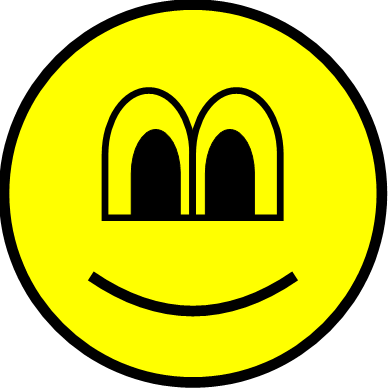  и могу это объяснить одноклассникам.   Я понял, что  такое личные местоимения,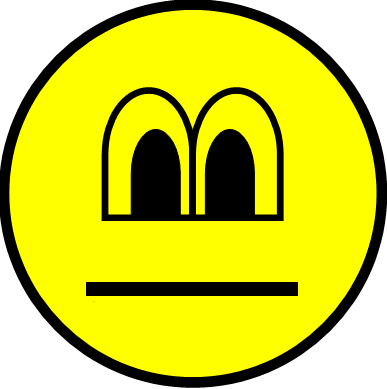 но не уверен, что объясню другому.   Я не совсем понял, что такое 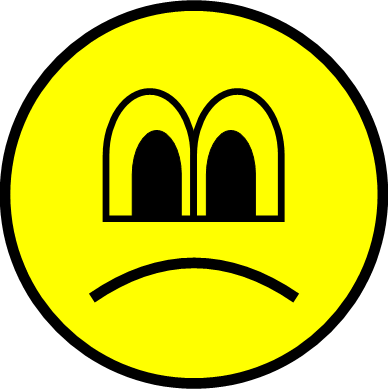 личные местоимения. Подсчитайте количество набранных баллов за урок в оценочном листе и выставите оценку.Мне очень понравилось,  как вы работали. Вы были активны, внимательны, старались, а самое главное вы работали дружно. -контроль и оценка процесса и результата действий (П)- формирование умения выражать свои мысли; владеть монологической и диалогической речью; учет разных мнений, координирование в сотрудничестве разных позиций (К)10. Информация о домашнем заданиипо выбору:Списать 3 предложения, где встречаются личные местоимения.Составить 3 предложения с личными местоимениями.Этапы урокаХод урока(деятельность учителя и учащихся)Формирование УУД1. Мотивация (самоопределение) к учебной деятельностиДевиз нашего урока: Думайте, ищите, творите, развивайтесь!– самоопределение (Л); смыслообразование (Л);– планирование учебного сотрудничества с учителем и сверстниками (К).2. Актуализация и фиксирование индивидуального затруднения в пробном действииРебята, сегодня на уроке окружающего мира мы совершим путешествие во времени и вернемся на более 1000 лет назад в Древнюю Русь к нашим предкам. - А кого мы называем предками?  (людей, которые жили до нас)- Итак, люди, жившие до нас – это предки, а кто же мы по отношению к ним? (а мы их потомки)-Что вы знаете о духовной жизни наших предков?  (они были язычниками)-А что это значит? (верили во множество богов)Перун                              бог скота                                         
Даждь – бог                             бог грома и молнии
                               
Стрибог                                        бог ветра
Велес                                              бог солнца-А являемся ли мы, их потомки, язычниками?  (нет, мы христиане)– анализ, синтез (П);– выражение своих мыслей с достаточной полнотой и точностью (К).3. Выявление места и причины затрудненияВыявление места и причины затрудненияКнязья, о которых мы с вами говорили, правили в эпоху язычества, т. е. верования, а в соседних государствах уже существовали религии. Это затрудняло общение между странами. Чтобы устранить  это препятствие, русскому государству необходимо было… ( выбрать одну из существующих религий). Вот сегодня на уроке мы и поговорим о том, как древние славяне пришли к христианству.Кто догадался о теме урока? Тема урока «Принятие христианства на Руси»– подведение под понятие (П); – аргументация своего мнения и позиции в коммуникации (К);- сравнение, классификация, (П);– волевая саморегуляция в ситуации затруднения (Р). 4. Построение проекта выхода из затрудненияПостроение проекта выхода из затрудненияКакие цели на уроке мы должны поставить?Когда?Кто?Где?- планирование (П);  – аргументация своего мнения и позиции в коммуникации (К)5. Реализация построенного проектаУ князя Святослава было 3 сына: Ярополк, Олег и Владимир. Каждый из них княжил в отведённом отцом уделе. Но времена тогда были смутные, тяжелые. Даже между братьями – князьями были ссоры и войны. Во время таких междоусобиц погибли Ярополк и Олег. И остался Владимир единым правителем Руси.   Князь Владимир постоянно заботился об укреплении Древнерусского государства. Он защищал Русь от врагов. О процветании земли русской мечтал Владимир. Чтобы найти поддержку у богов приказал князь после одного из удачных походов принести жертву богу Перуну – главному из языческих богов. Мученическая смерть двух варягов – христиан заставила Владимира одуматься. Особенно запали ему в душу слова варяга Федора: «Бог един – тот, кому служат и поклоняются греки». Припомнил он и то, что его бабка, святая Ольга, тоже была христианка и ездила в Царьград на поклонение греческим святыням. И решил Владимир стать христианином, принять крещение в городе Корсунь, для чего незамедлительно отправился в Грецию. Незадолго до крещения князь сильно заболел и ослеп. Греческая царевна Анна посоветовала ему поскорее креститься. - Я готов, - ответил князь. Владимира ввели в церковь, и греческие священники крестили его. Внезапно глаза Владимира увидели свет, и он воскликнул: «Теперь узнал я истинного бога!» Пораженные чудесным исцелением князя, дружинники Владимира тоже крестились.После крещения князь Владимир женился на греческой царевне Анне, и вместе с ней вернулся в Киев.  Он не верил больше в деревянных идолов, и приказал их сжечь, а людей обратить в христианскую веру. – выражение своих мыслей с достаточной полнотой и точностью (К)Физкультминутка(двигательная)Дети выполняют двигательные упражнения под музыку Под веселые напевыПовернёмся вправо, влево.Руки вверх, руки вниз!Раз! И низко наклонись!Вправо, влево головою!Руки вверх! Перед собою!Топни правою ногой!Вправо шаг. На месте стой!Топни левою ногой!Влево шаг. На месте стой!Повернись скорее к другу.Правую дай руку другу. - волевая саморегуляция как способность к мобилизации энергии и сил (Р)6. Самостоятельная работа с самопроверкой по эталонуСамостоятельная работа с самопроверкой по эталонуПосле принятия христианства Владимир приказал строить в Киеве церкви, учить боярских детей грамоте, чтобы узнали они Слово Божие, а в дни церковных праздников устраивать для народа пиры. - Узнав из Евангелия, что Бог учит помогать бедным, Владимир разрешил всем нуждающимся приходить на княжий двор за едой и деньгами. А для больных и старых, которые не могли прийти к нему на двор, Владимир велел развозить еду на телегах. Люди полюбили Владимира за доброту и ласково называли его князь Красное Солнышко. Православная церковь, за Крещение Руси, причислила князя Владимира к лику святых.- находить ответы на вопросы, используя учебник, свой жизненный опыт и информацию, полученную на уроке (П)  уметь осуществлять пошаговый контроль своих действий, ориентируясь на показ движений учителя, а затем самостоятельно оценивать правильность выполнения действий(Р)- умение оформлять свои мысли в устной форме; слушать и понимать речь других (К)7. Первичное закрепление с проговариванием во внешней речиПервичное закрепление с проговариванием во внешней речиЧто же такое крещение? Кто из вас принял это таинство? Как проходил обряд крещения,  мы узнаем, прочитав рубрику «Этот удивительный мир».Когда?Кто?Где?Итак, в каком году князь Владимир крестил Русь? (988)- На какой реке проходил обряд крещения? (Днепр)– выбор наиболее эффективных способов решения задач (П);- контроль в форме сравнения способа действий и его результата с заданным эталоном, коррекция материала (Р)8. Включение в систему знаний и повторение988 год стал поворотным годом  в истории нашей страны. Почему? Мы сможем это понять, если подумаем над тем, что дало принятие христианства Руси? - Ответ на этот вопрос на ваших столах, но прозвучать он сможет, если вы поработаете в паре со своим соседом и восстановите рассыпанные фразы. (на листочках начало фразы (для 1 варианта) и конец фразы для 2 варианта))Русские люди стали осознавать себя…… единым государством. (не отдельные племена славян стали населять Русь, а единый русский народ)Укрепилось …… государство. (поскольку веру, которую приняли русичи исповедовали и другие соседние страны. Связи с ними укрепили наше государство.)На тех местах, где раньше стояли идолы богов…… строились церкви и школы. (это укрепило духовность народа и вело его по пути просвещения)Стали появляться церковные книги, ……… распространилась грамотность. (И постепенно Русь придет к тому, что станет одной из самых образованных стран Европы).Люди стали …… лучше относиться друг к другу.(Ведь христианство проповедует нравственные заповеди: не убий, не укради и т. п., которые не потеряли своей значимости и сейчас.)- контроль и оценка процесса и результата действий (П)9. Рефлексия учебной деятельности на урокеРефлексия учебной деятельности на уроке- Итак, ребята, много нового вы узнали сегодня на уроке.- Мне бы хотелось, чтобы вы продолжили фразы: сегодня на уроке я узнал ……мне было особенно интересно …..-контроль и оценка процесса и результата действий (П)- формирование умения выражать свои мысли; владеть монологической и диалогической речью; учет разных мнений, координирование в сотрудничестве разных позиций (К)10. Информация о домашнем заданииПодготовить презентацию  по теме.Этапы урокаХод урока(деятельность учителя и учащихся)Формирование УУД1. Мотивация (самоопределение) к учебной деятельностиПрослушивание концерт для дуэта гуслей с оркестром народных инструментов.– самоопределение (Л); смыслообразование (Л);– планирование учебного сотрудничества с учителем и сверстниками (К).2. Актуализация и фиксирование индивидуального затруднения в пробном действииНазовите жанры фольклора? - Что такое былины? О чем рассказывается в былинах? Кого на Руси называли богатырями?- Где исполнялись былины? - Кто исполнял былины и как?С какой былиной мы с вами познакомились на предыдущем уроке?Слово “Былина” означает “быль”, т. е. правдивое повествование. Раньше былины пелись под гусли, поэтому в исполнении присутствует плавность и напевность повествования. 
Всего былин больше ста с лишним, а пришли они к нам из времен дальних, передавались народом из уст в уста. А для нас их сберегли собиратели былин, что ездили по городам и селам и записывали их от простых крестьян-сказителей. – анализ, синтез (П);– выражение своих мыслей с достаточной полнотой и точностью (К).3. Выявление места и причины затрудненияФаза вызова интереса.- Отгадайте загадку: Кто без нот и без свирели Лучше всех выводит трели, Голосистее, нежней?  Кто же это? ...(Соловей)Что это за птица? Соловей отличается не только красивым оперением, но и прекрасным голосом. Он может выводить замечательные трели.Кто такие разбойники? Они являются положительными персонажами или отрицательными? Приведите примеры.А что получится, если соединить два слова: соловей и разбойник.- Как вы думаете, почему его так назвали?– подведение под понятие (П); – аргументация своего мнения и позиции в коммуникации (К);- сравнение, классификация, (П);– волевая саморегуляция в ситуации затруднения (Р). 4. Построение проекта выхода из затруднения- У вас будет возможность проверить свои предположения во время чтения произведения «Илья Муромец и Соловей-разбойник».Какие цели вы поставите? Целевая установка перед чтением.Сравните образ Ильи Муромца, Добрыни и Алеши Поповича.- планирование (П);  – аргументация своего мнения и позиции в коммуникации (К)5. Реализация построенного проектаСловарная работа на уроке. 
Гать – настил из брёвен или хвороста для проезда через болото
Ремни сыромятные - прочные ремни из невыделанной кожи животных
Тын - забор
Палаты княжеские – большое богатое помещение
Кафтан – верхняя одежда мужчин
Полно тебе слезить отцов-матерей – заставлять лить слезы, печалить
Дружина - княжеское войско в Древней Руси
Чтение былины.– выражение своих мыслей с достаточной полнотой и точностью (К)Физкультминутка(двигательная)Дети выполняют двигательные упражнения под музыку веснаПод весенние напевыПовернёмся вправо, влево.Руки вверх, руки вниз!Раз! И низко наклонись!Вправо, влево головою!Руки вверх! Перед собою!Топни правою ногой!Вправо шаг. На месте стой!Топни левою ногой!Влево шаг. На месте стой!Повернись скорее к другу.Правую дай руку другу. - волевая саморегуляция как способность к мобилизации энергии и сил (Р)6. Первичное закрепление с проговариванием во внешней речиАнализ текста былины, ответы на вопросы:
- Что понравилось и запомнилось? - Кто главные герои? Кто из них положительный, а кто - отрицательный?- Какие характерные черты Ильи Муромца заметили? (Храбрый, сильный, серьезный, мудрый, сдержанный, прямодушный)
- Опиши внешний вид богатыря и Соловья-разбойника. 
- Почему народ воспевал подвиги Ильи Муромца? Какие?– выбор наиболее эффективных способов решения задач (П);- контроль в форме сравнения способа действий и его результата с заданным эталоном, коррекция материала (Р)7. Самостоятельная работа с самопроверкой по эталону- Зачем Илья Муромец отправился за реку?- Перечитай первый абзац. Найди слова, которые говорят о волшебной силе коня Ильи Муромца. 
(Скачет Илья Муромец во всю конскую прыть.  Бурушка  Косматушка с горы на гору перескакивает, реки-озера перепрыгивает, холмы перелетает.)

2) Обрати внимание на имена персонажей былины. Как их называет автор? Запиши

3) Найди в тексте и прочитай абзац и подчеркни слова, которые говорят о богатырской силе Ильи Муромца. 

Соскочил Илья с коня. Он левой рукой Бурушку поддерживает, а правой рукой дубы с корнями рвет, настилает через болото настилы дубовые. Тридцать верст Илья гати настелил – до сих пор по ней люди добрые ездят. 

4) - Как Илью Муромца встретил Соловей-разбойник?Найди абзац, в котором говорится о силе Соловья – разбойника. Впиши пропущенные слова. 
Да как засвищет он по-соловьиному, зарычит по-звериному, зашипит по-змеиному, так вся земля дрогнула, столетние дубы покачнулись, цветы осыпались, трава полегла. Бурушка-Косматушка на колени упал. 
- Объясните смысл выражения: «.. .русые кудри на голове не дрогнули».
Самостоятельная работа детей. 

Проверка выполненных работ. 8. Кроссворд

1) Село, в котором жил И. Муромец. (Карачарово)

2) Город, из-под которого приехал богатырь. (Муром)

3) Речка, у которой жил Соловей-разбойник. (Смородина)

4) Кличка коня Ильи Муромца. (Бурушка)

5) Имя отца Соловья-разбойника. (Рахман)- находить ответы на вопросы, используя учебник, свой жизненный опыт и информацию, полученную на уроке (П)  уметь осуществлять пошаговый контроль своих действий, ориентируясь на показ движений учителя, а затем самостоятельно оценивать правильность выполнения действий(Р)- умение оформлять свои мысли в устной форме; слушать и понимать речь других (К)8. Включение в систему знаний и повторениеПодготовка к пересказу. Выделение опорных слов и словосочетаний.Прослушивание аудио записи.- контроль и оценка процесса и результата действий (П)9. Рефлексия учебной деятельности на урокеОцените свою работу на уроке в оценочных листах.Продолжи предложениеУ меня хорошее настроение, потому что…Я доволен, но …Я хочу поблагодарить…-контроль и оценка процесса и результата действий (П)- формирование умения выражать свои мысли; владеть монологической и диалогической речью; учет разных мнений, координирование в сотрудничестве разных позиций (К)10. Информация о домашнем заданииС. 158-162 читать, пересказывать текст (по выбору: краткий или подробный пересказ)